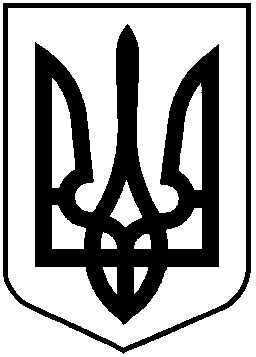 НАЦІОНАЛЬНА КОМІСІЯ З ЦІННИХ ПАПЕРІВ ТА ФОНДОВОГО РИНКУРІШЕННЯ___.___.2018                                    м. Київ				         № ____Відповідно до пункту 13 статті 8 Закону України «Про державне регулювання ринку цінних паперів в Україні» та Закону України «Про запобігання та протидію легалізації (відмиванню) доходів, одержаних злочинним шляхом, фінансуванню тероризму та фінансуванню розповсюдження зброї масового знищення», з метою приведення нормативно-правових актів Національної комісії з цінних паперів та фондового ринку у відповідність до Закону України від 15 травня 2018 року № 2418-VІІІ «Про внесення змін до деяких законів України щодо сприяння залученню іноземних інвестицій»Національна комісія з цінних паперів та фондового ринкуВ И Р І Ш И Л А:1. Затвердити Зміни до Положення про здійснення фінансового моніторингу професійними учасниками ринку цінних паперів, затвердженого рішенням Національної комісії з цінних паперів та фондового ринку від 17 березня 2016 року № 309, зареєстрованого в Міністерстві юстиції України 13 квітня 2016 року за № 551/28681, що додаються.2. Департаменту проведення інспекцій професійної діяльності забезпечити:подання цього рішення для здійснення експертизи на відповідність Конвенції про захист прав людини і основоположних свобод до Секретаріату Урядового уповноваженого у справах Європейського суду з прав людини Міністерства юстиції України;подання цього рішення на державну реєстрацію до Міністерства юстиції України.3. Департаменту міжнародної співпраці та комунікацій забезпечити опублікування цього рішення в офіційному друкованому виданні Національної комісії з цінних паперів та фондового ринку.4. Департаменту проведення інспекцій професійної діяльності забезпечити оприлюднення цього рішення на офіційному веб-сайті Національної комісії з цінних паперів та фондового ринку.5. Це рішення набирає чинності з дня його офіційного опублікування.6. Контроль за виконанням цього рішення покласти на члена Національної комісії з цінних паперів та фондового ринку Назарчука І.Голова Комісії                                                                           Т. ХромаєвПротокол засідання Комісіївід «___»  _______ 2018 року № __Про внесення змін до Положення про здійснення фінансового моніторингу професійними учасниками ринку цінних паперів